NOTE: (1)- The fields with asterisk (*) must be completed with valid information.             (2)- Please attach the attested photocopies of the following mandatory documents along with this form:	          Copy of CNIC.                             Copy of required qualification.                             Copy of domicile.                             Valid driving license for divers only.                               Copy of experience certificate.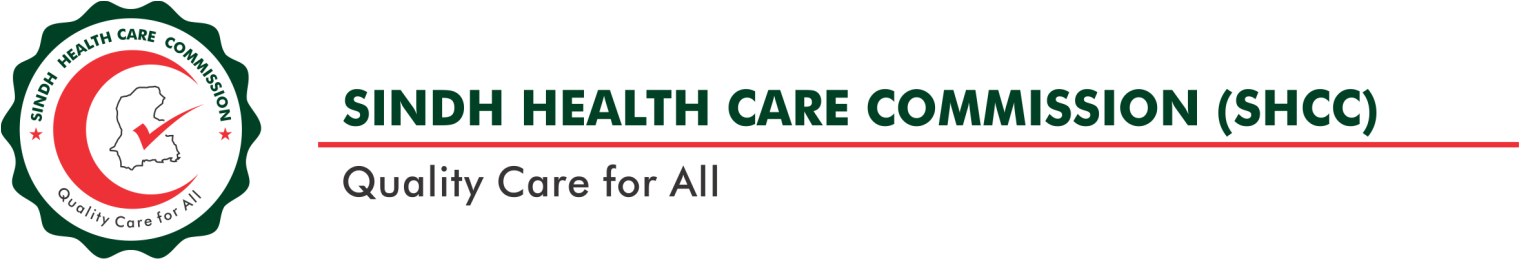 JOB APPLICATION FORMPOST APPLIED FOR:(Tick only one checkbox and fill separate form for each post)PERSONAL INFORMATION:ACADEMIC QUALIFICATION:EMPLOYEMENT & EXPERIENCE (Starting from current / the most recent):LANGUAGES:WHEN CAN YOU JOIN, IF SELECTED: ____________________________________________________________CERTIFICATION: "I solemnly affirm that: all the information submitted by me through this application is correct & true to the best of my knowledge & belief. I understand that if any false information, concealment of any relevant fact or misrepresentation is discovered at any stage, my application may be rejected and, if I am selected. my employment may be terminated without any prior notice” I am free from any conflict of interest as envisaged in Sindh Healthcare Commission act 2013.   Date: 	___________________				                 Signature of Applicant: ____________________                                                                                                                       Name: _________________________________                                                                                                                       Post applied for: _________________________(Do not write below this line)------------------------------------------------------------------------------------------------------------------------------------------------------------------------------------FOR OFFICE USE ONLY AT SHCC, KarachiNOTE: The filled in form be mailed or deposited at the following address: Assistant Director (HR)HEAD OFFICE SINDH HEALTHCARE COMMISSION, 2ND FLOOR, BLOCK C, FTC BUILDING, SHAHRAH E FAISAL, KARACHI.Phone No. 021-38656000, Helpline No. 0800-07422, UAN. 021-111-117-422DriverMaliNaib QasidSecurity GuardSecurity GuardSecurity GuardSanitary WorkerADVERTISEMENT NO:NEWPAPER NAMEDATEDDMMYYYYName:Name:S , D , W/O:S , D , W/O:S , D , W/O:Date of birth *:Date of birth *:Religion:Religion:Male     Female     Tr.     CNIC No:  CNIC No:  CNIC No:  CNIC No:  CNIC No: Present address *:  Present address *:  Present address *:  Present address *:  Present address *:  Permanent address:Permanent address:Permanent address:Permanent address:Permanent address:Phone No: Landline:Phone No: Landline:Mobile *: Mobile *: Mobile *: Email : Marital Status:Marital Status:Domicile *: Domicile *: S No.QUALIFICATION *INSTITUTIONYEARMAJOR SUBJECTSS No.DesignationInstitution/OrganizationFromToMajor ResponsibilitiesGovt. Semi Govt.PrivateMonthly Salary______________S. NoLANGUAGESREDAINGWRITINGSPEAKINGFORM SCRUTINISED BY:FORM SCRUTINISED BY:FORM VERIFIED BY:FORM VERIFIED BY:Signature:Signature:Name:Name:Designation:Designation:Eligible (Yes/No): Reasons if not eligible: Reasons if not eligible: Interview date:Interview date:Selected: (Yes/ No):Joining date:Joining date:Gross monthly salary: Rs.Appointing Authority:Name:  _____________________________Designation: _________________________                                                                                                                                                                                                                             Stamp                                                 SignatureAppointing Authority:Name:  _____________________________Designation: _________________________                                                                                                                                                                                                                             Stamp                                                 SignatureAppointing Authority:Name:  _____________________________Designation: _________________________                                                                                                                                                                                                                             Stamp                                                 Signature